VVW vzw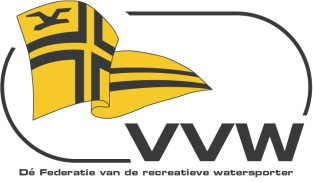 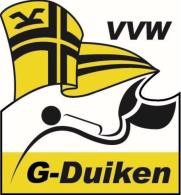 Beatrijslaan 25 – B-2050 Antwerpen 03/219.69.67 - Fax 03/219.77.00E-mail: info@vvw.be	Website: www.vvw.beBeste Watersporter, aangezien dit document zeer belangrijk is voor uw verzekeringsdekking raden wij u aan het op voorhand zelf nauwkeurig in te vullen zodat de geneesheer het enkel hoeft te lezen, af te stempelen en te handtekenen. Denk eraan ook uw VVW-lidnummer in te vullen !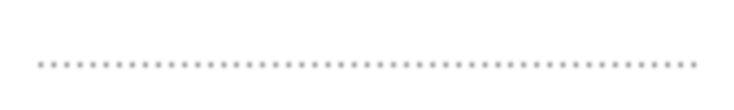 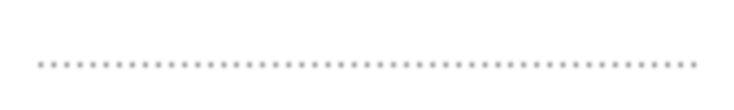 VVW CLUBMEDISCH GETUIGSCHRIFTOndergetekende geneesheer  bevestigt dat (naam lid)  (voornaam   lid)   	M/V (lidnummer VVW) echtgeno(o)t(e) / dochter / zoon van (*)adres nr      bus postcode  gemeente   e-mail  geboren te  op (dag/maand/jaar)lichamelijk geschikt is om te (*)	 DUIKEN	 G-DUIKEN beperkingen van de arts:	 alleen met Nitrox	 alleen zwembadniet in getijdenwater	 alleen indoorgeen stromingsduikengeen nachtduikenbeperkt in diepte tot ……… m……………………………………………………………………………Opgemaakt op (datumstempel geneesheer)	…………………………………………Stempel geneesheer	Handtekening geneesheer(*) aanduiden wat van toepassing is